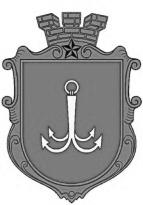 ОДЕСЬКА МІСЬКА РАДАПОСТІЙНА КОМІСІЯЗ ПИТАНЬ ПЛАНУВАННЯ, БЮДЖЕТУ І ФІНАНСІВ ________________№_________________на №______________від______________┌						┐ПОРЯДОК  ДЕННИЙзасідання комісії01.11.2021 р.                14-00               Велика зала 1.  Розгляд коригувань бюджету Одеської міської територіальної громади на 2021 рік:1.1. лист Департаменту фінансів Одеської міської ради № 04-14/305/1800 від 29.10.2012 року. 2. Розгляд звернення начальника Управління дорожнього господарства Одеської міської ради Бахмутова О.В.:2.1. щодо перерозподілу коштів, затверджених Управлінню дорожнього господарства Одеської міської ради на 2021 рік, рішення Одеської міської ради від 24 грудня 2020 року № 13-VІІІ «Про бюджет Одеської міської територіальної громади на 2021 рік» (лист № 899 від 26.10.2021 року);2.2. щодо перерозподілу між об’єктами бюджетних призначень виділених управлінню дорожнього господарства Одеської міської ради на виконання робіт, фінансування яких планувалось здійснювати за рахунок зовнішнього запозичення до бюджету м. Одеси (лист № 900 від 26.10.2021 року). 3. Розгляд звернення в.о. директора Департаменту міського господарства Одеської міської ради Цуркана В.Г.:3.1. щодо перерозподілу запланованих бюджетних призначень в частині видатків, передбачених за наступними КПКВ 1216015 «Забезпечення надійної та безперебійної експлуатації ліфтів» (звернення № 1303/вих. від 25.10.2021 року).3.2. щодо виділення  КП «Теплопостачання міста Одеси» кошти з бюджету Одеської міської територіальної громади у сумі 120,0 млн.грн. (лист № 1309/вих. від 26.10.2021 року).  3.3. щодо перенаправлення коштів КП «Теплопостачання міста Одеси» в межах виділених бюджетних призначень (лист № 1321/вих. від 27.10.2021 року):4. Розгляд звернення в.о. начальника Управління капітального будівництва Одеської міської ради Янушкевич Л.В. щодо перерозподілу призначень на 2021 рік утому числі за рахунок коштів внутрішнього запозичення (лист № 02-05/1289-04 від 28.10.2021 року). 5. Розгляд поправок до проєкту рішення «Про внесення змін до рішення Одеської міської ради від 24.12.2020 року № 13-VIII «Про бюджет Одеської міської територіальної громади на 2021 рік».6. Розгляд протоколу засідання робочої групи Одеської міської ради VIII скликання з розгляду пропозицій депутатів щодо використання коштів Депутатського фонду. 7.  Розгляд звернення депутата Одеської міської ради Осауленко С.В. щодо проведення реконструкції асфальтного покриття тротуару на відрізку ділянки пр-кт Шевченка бік пр-ту Гагаріна – до пр-кту Шевченка, 27 (звернення № 2139/2-мр від 27.10.2021 року). 8. Розгляд пропозицій до плану роботи постійної комісії з питань планування, бюджету і фінансів на 2022 рік (за зверненням секретаря Одеської міської ради Коваля І.М. № 225/вих.  від 21.10.2021 року).пл. Думська, 1, м. Одеса, 65026, УкраїнаКЕКВНайменуванняСума, грн.2610Оплата за послуги (крім комунальних)-1 700 4073210Придбання обладнання і предметів довгострокового користування1 530 5613210Розробка  проектно-кошторисної документації на капітальний ремонт будівель котелень та теплових пунктів 169 846Разом0